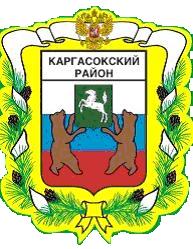 МУНИЦИПАЛЬНОЕ ОБРАЗОВАНИЕ «КАРГАСОКСКИЙ РАЙОН»ТОМСКАЯ ОБЛАСТЬАДМИНИСТРАЦИЯ КАРГАСОКСКОГО РАЙОНАПОСТАНОВЛЕНИЕс. КаргасокОб утверждении порядка подготовки документа планирования регулярных перевозок в границах муниципального образования «Каргасокский район»В соответствии с частью 4 статьи 2 Федерального закона от 13 июля 2015 года № 220-ФЗ «Об организации регулярных перевозок пассажиров и багажа автомобильным транспортом и городским наземным электрическим транспортом в Российской Федерации и о внесении изменений в отдельные законодательные акты Российской Федерации»Администрация Каргасокского района постановляет:Утвердить Порядок подготовки документа планирования регулярных перевозок в границах муниципального образования «Каргасокский район», согласно приложению к настоящему постановлению.2. Официально опубликовать (обнародовать) настоящее постановление в установленном порядке.Глава Каргасокского района                                                                      А.П. АщеуловМ.В. Ткаченко(38 253) 2 13 54УТВЕРЖДЕНпостановлением АдминистрацииКаргасокского районаот 29.05.2020 № 109ПриложениеПорядок подготовки документа планирования регулярных перевозок в границах муниципального образования «Каргасокский район»Настоящий Порядок разработан в соответствии с Федеральным законом от 13.07.2015 № 220-ФЗ «Об организации регулярных перевозок пассажиров и багажа автомобильным транспортом и городским наземным электрическим транспортом в Российской Федерации и о внесении изменений в отдельные законодательные акты Российской Федерации».Подготовка документа планирования и внесение в него изменений осуществляется отделом жизнеобеспечения района Администрации Каргасокского района в соответствии с методическими рекомендациями Министерства транспорта Российской Федерации.Документ планирования регулярных перевозок в границах муниципального образования «Каргасокский район» утверждается постановлением Администрации Каргасокского района и действует с момента его принятия в течение 5 лет.Документ планирования включает следующие основные положения:общие положения политики в области организации регулярных перевозок пассажиров и багажа автомобильным транспортом в границах муниципального образования «Каргасокский район» (далее – Регулярные перевозки), в том числе описание целей и задач формирования политики в области организации Регулярных перевозок;текущее состояние и проблемы в организации Регулярных перевозок, включающее анализ состояния регулярных перевозок и причин, приведших к возникновению проблем в организации Регулярных перевозок;перечень мероприятий по развитию Регулярных перевозок, включающий систему мер по развитию Регулярных перевозок, с указанием основных результатов;график, в соответствии с которым в отношении Регулярных перевозок, планируется проведение электронных аукционов и заключение муниципальных контрактов.29.05.2020№ 109